ARTICULO 11NUMERAL 1MES DE FEBRERO      2021DISPONIBILIDADPRESUPUESTARIA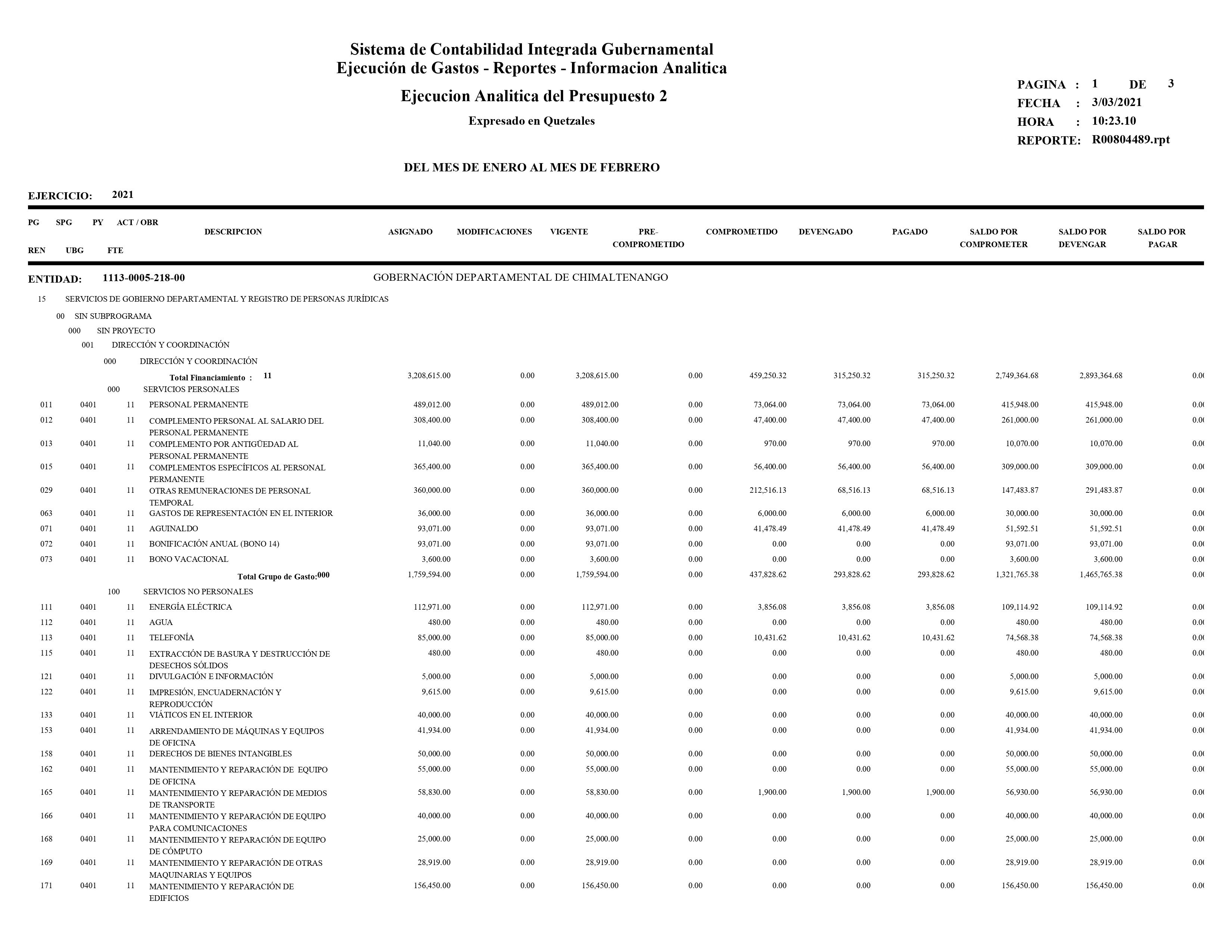 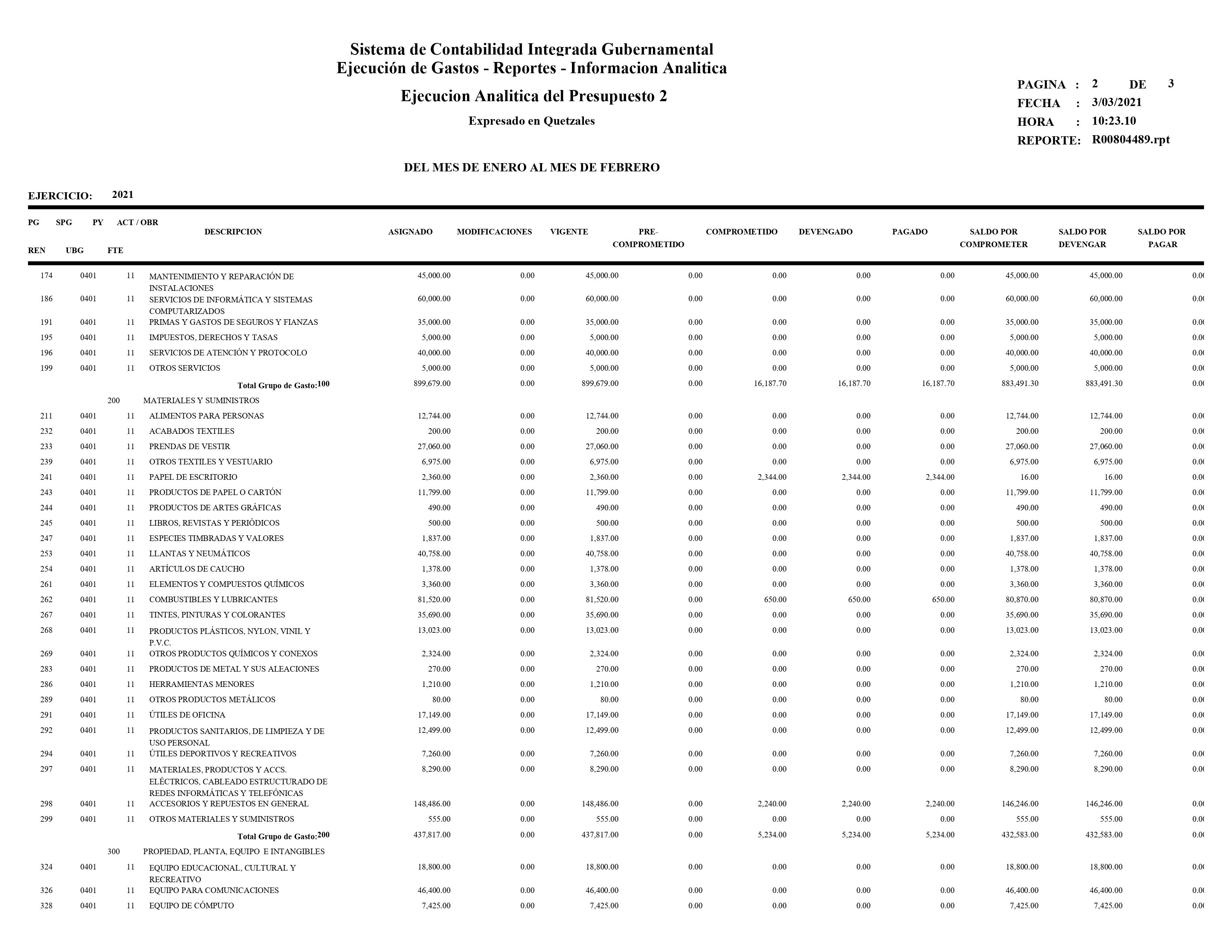 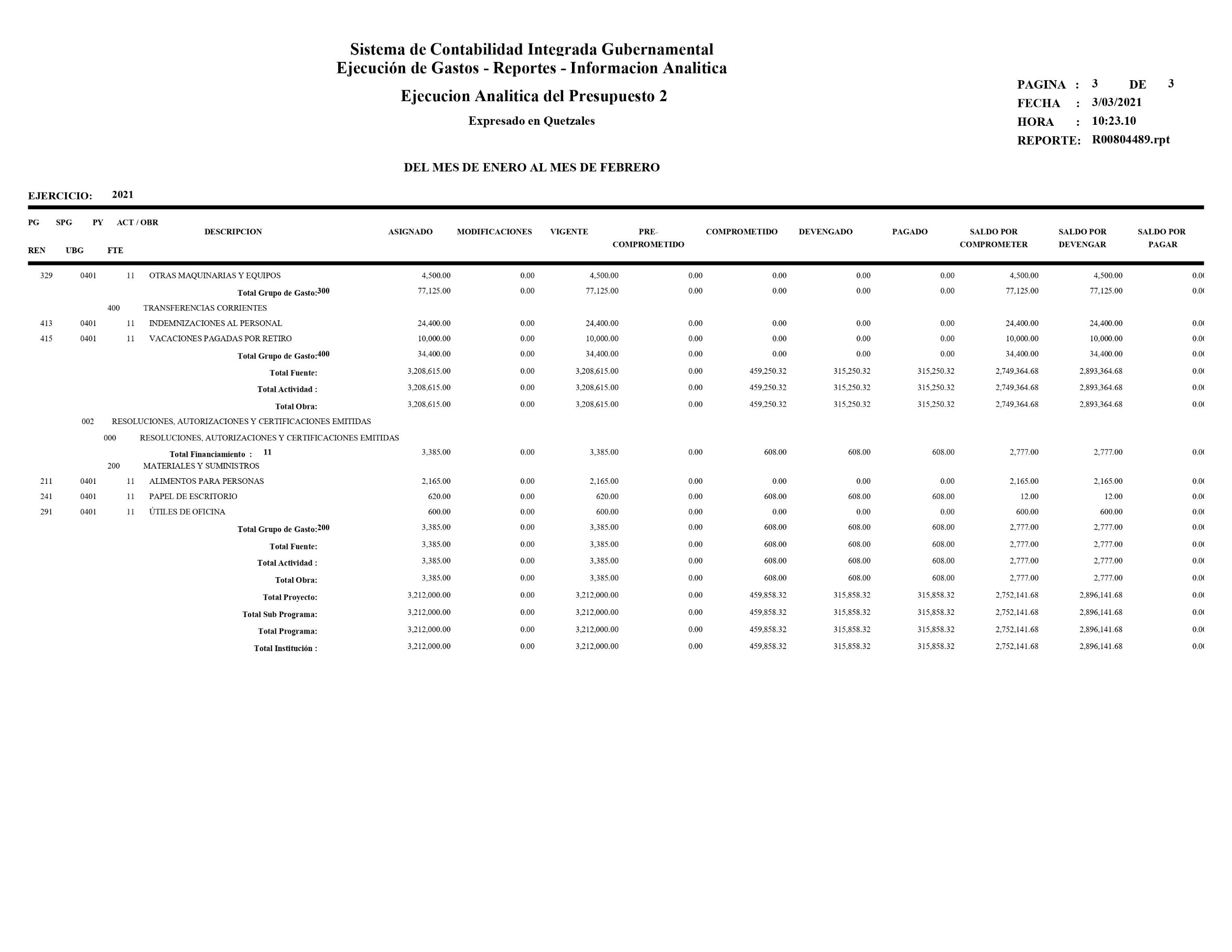 